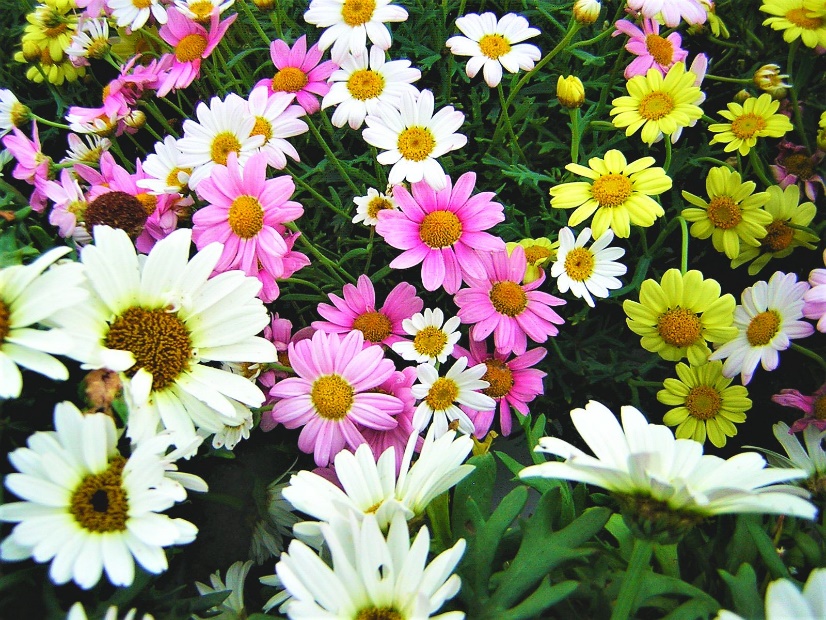 Nieuwe celgerichte optie voor intensievere verdediging tegen virussenOmdat de boodschapper, na de vorige overdracht van boodschappen van mijn geest van liefde in de Ik Ben, nog steeds klaar is om verdere boodschapinstructies te ontvangen van mijn hemelse bron van liefde en wijsheid - waardoor hij een hoge vibratie heeft - geef ik jullie, innerlijke mensen, door middel van een zuiver hemels wezen, enkele belangrijke instructies voor jullie cellulaire spraak, die zeer nuttig voor jullie kunnen zijn om de aanvallen van ziekteveroorzakende, gevaarlijke ziekteverwekkers en ziektekiemen in goede gezondheid te overleven. Hoe je dit kunt doen, geef ik je nu via hem de instructies voor je cellulaire spraak. Zo overhandig ik mijn hemels woord van licht aan het zuivere wezen, dat het van mij ontvangt in beeldtaal en het vertaalt aan de heraut in zijn landstaal.Zijn hemels woord van liefde werd mij overhandigd door de vriendelijke alomvattende hemelse geest van liefde, zodat ik het kan voortzetten als de boodschapper ermee instemt, want hij is altijd onderworpen aan de vrije wil, zoals wij hemelse wezens dat zijn. Welnu, hij knikte met zijn hoofd, daarom kan ik doorgaan met de inspiratie uit de hemelse bron van liefde volgens goddelijke instructie.De belangrijke instructies voor het cel-adres, die de liefdesgeest in de Ik Ben in beeld aan mij heeft overgebracht, zijn speciaal bedoeld voor de immuuncellen, die in het menselijk lichaam de verantwoordelijke taak hebben als afweer op te treden tegen ziektekiemen, bacteriën en virussen die een negatieve uitwerking hebben, om zo zorgzaam te handelen voor de gezondheid en het welzijn van de mens.Nu gaan we samen naar een levendig en symbolisch beeld om je gedachten naar het binnenste van je lichaam te leiden, zodat je je kunt voorstellen wat er in je lichaam gebeurt met betrekking tot de immuuncellen of welke taken zij druk aan het vervullen zijn. Kijk met mij in de bloedsomloop van uw vaten, die de bloedsomloop met zijn opbouwende stoffen doorgeven aan alle organen van uw lichaam. Dit bevat alle noodzakelijke materiële stoffen en substanties die een menselijk organisme nodig heeft om gezond te blijven. Daarin bevinden zich ook de afweercellen, die ervoor zorgen dat de stoffen niet alleen naar de orgaancellen worden getransporteerd, maar ook worden beschermd tegen ongedierte dat zich aan de voedende stoffen tracht te hechten om zich ermee te voeden. De immuuncellen doen hun best om dit te voorkomen, omdat zij alle belangrijke informatie voor de verdediging ontvangen van de genen en de thymusklier, die in de kindertijd voor hun taak zijn opgeleid. Als een plaag nu in de bloedbaan terechtkomt, dan begint voor de indringers een overlevingsstrijd met de immuuncellen, die de bewakers zijn van het gehele menselijke lichaam. Bij mensen met een lage vibratie, die volledig gericht zijn op negatief wereldnieuws en ook angsttrillingen oppikken in de berichtgeving, gebeurt het vaak dat het binnendringende ongedierte veel voedingsstoffen voor zich inneemt en daar goed van kan leven en zich vermenigvuldigen. Dit voorspelt niet veel goeds voor negatief georiënteerde mensen, omdat zij het risico lopen immunodeficiënt te worden en dit maakt hen vatbaar voor milde of ernstige ziekten. Daarom zijn de immuuncellen in de celkern zwak geworden, omdat zij slechts spaarzaam van energie uit hun eigen energiecentrale worden voorzien. Het is het mitochondrion in de cel dat afgebroken en getransformeerde voedselenergieën opslaat, maar in dit geval ontvangt het bijna geen energie meer om op te laden van de lage-energieziel via de centra. In een dergelijke hardnekkige toestand kan de mens niet lang meer leven, omdat de cellen steeds meer afbreken en degenereren door gebrek aan energievoorziening. Dit is een zeer slechte toestand voor een laagenergetische cel, omdat hij zichzelf niet langer zelfstandig in leven kan houden en dergelijke cellen dus tot zelfvernietiging overgaan. In deze fase handelen de volledig energieloze cellen, indien zij geen ondersteunende energieën van andere cellen in het celnetwerk kunnen ontvangen, destructief tegen andere orgaancellen. De reden hiervoor is dat andere, meer energetische cellen zich er ter zelfbescherming van inkapselen om zelf te overleven. Daarbij worden dergelijke zichzelf overgevende cellen belaagd door destructieve indringers met impulsen om andere gezonde cellen aan te vallen. Aangezien de immuuncellen in de celkern weinig energie hebben, hebben zij geen kans om te vechten tegen de cellen die door de destructieve indringers zijn overgenomen. Jullie mensen kunnen je waarschijnlijk wel een voorstelling maken van het verdere destructieve proces in het lichaam, maar de God-Geest houdt het liever voor jullie verborgen, zodat jullie niet in een lage trilling terechtkomen.Welnu, de Geest van God wil dat u in de opbouwende en bewarende staat van het leven bent, en dit betekent dat u van Hem een goede mogelijkheid van hulp zult ontvangen, waardoor het voor uw cellulaire staat mogelijk zal zijn om zich in deze epidemische tijd en ook daarna te beschermen tegen lastige en ziekteveroorzakende ziekteverwekkers en hun aanvallen.Stel je voor dat je de schildwachten bent in je bloedbaan en alle organen van je lichaam. Plotseling ontdek je kleine indringers in je bloedbaan die hun uiterlijk hebben veranderd door camouflage. Aan hun uiterlijk te zien, ga je er in eerste instantie van uit dat ze niet van het schadelijke soort zijn met een destructieve aanpak. Bij nadere inspectie merk je echter dat hun aura om hen heen heel donker is of een sinister aura heeft. Hieruit wordt onmiddellijk duidelijk dat het indringers zijn die u willen misleiden om ongemerkt langs u, de bewaker van de bloedbaan, te komen en de bloedbaan binnen te sluipen. U slaat onmiddellijk alarm en een heel leger immuuncellen is ter plaatse en treedt gezamenlijk op tegen de indringers, zodat ze de organen niet bereiken en beschadigen.Dit was een symbolisch beeld om u duidelijk te maken dat wanneer u uw cellen aanspreekt, u altijd uw immuuncellen vertelt dat zij de lastige indringers of ziekteverwekkende ziekteverwekkers aan hun donkere aura kunnen herkennen en onmiddellijk moeten reageren met beschermende maatregelen. Ze moeten van jou weten dat de ziektekiemen zich altijd camoufleren om in de bloedbaan te komen. De immuuncellen en andere cellen die in uw lichaam een taak vervullen, moeten herhaaldelijk door u worden aangesproken, zodat zij onmiddellijk reageren wanneer zij de donker stralende indringers in hun lichaamsgebied ontdekken en onmiddellijk alarm slaan door middel van dreigende impulsen, zodat hun beschermende bondgenoten, de immuuncellen, onmiddellijk in groten getale ter plaatse verschijnen om hen te ondersteunen. Helaas hebben de immuuncellen deze informatie van de genen en de thymusklier voor beschermende verdediging nog niet ontvangen, omdat de vroegere scheppers van de mens niets van deze informatie in de genen hebben geprogrammeerd, omdat zij zelf al een duistere aura bezaten. Daarom is het belangrijk dat jullie innerlijke mensen in een hogere trilling leven, waardoor jullie immuuncellen snel kunnen reageren en ook weten hoe zij goed tegen indringers kunnen optreden, omdat zij aan de donkere aura van de indringers onmiddellijk herkennen wie het is die in de bloedbaan is geslopen.Dit cellulaire adres stelt u innerlijke mensen in staat gezonder te leven en ook sneller te herstellen van diverse ziekten. Uw cellen moeten er telkens weer aan worden herinnerd hoe zij de reeds in de bloedbaan en de organen aanwezige indringers moeten bestrijden om er vrij van te worden. Blijf tegen je cellen zeggen dat ze de moed en de hoop moeten hebben om te herstellen en dat de immuuncellen veel sterker zijn dan de indringers en dat ze van hen bevrijd kunnen worden. De immuuncellen aanspreken dat zij het vermogen hebben om vanuit hun kern sterke lichtstralen uit te zenden tegen de indringers, die hen kunnen verdoven en via de uitscheidingsorganen uit het lichaam voeren. Zij zijn bang voor felle lichtstralen en slaan onmiddellijk op de vlucht wanneer zij die in het vizier krijgen of worden pijnlijk in hun piepkleine lichaamsstructuur getroffen door de uitgezonden lichtimpulsen van de immuuncellen. U moet dit altijd herhalen tegen uw immuuncellen wanneer u hen aanspreekt, dan zal uw programmering stevig in hun bewustzijn verankerd zijn en kunnen zij deze informatie onmiddellijk vanuit hun kleine bewustzijn oproepen en zelf actie ondernemen tegen de indringers. Geef uw cellen deze ondersteunende instructie vaker, zodat zij uw programmering beter begrijpen en er ook naar kunnen handelen als zij in een bedreigende situatie terechtkomen. Dat was alles wat de God-Geest u op dit moment wilde vertellen over de cellulaire reactie en de afweer, zodat u zich beter kunt beschermen tegen verschillende ziekteverwekkers in deze pandemie of slechte tijd op aarde. Jullie innerlijke mensen hoeven je geen zorgen te maken, want de Geest van God is met jullie. Hij vraagt u om overdag vaker tot hem te komen in het hartgebed, zodat u in een hoger bewustzijn en een hogere celtrilling bent. Dit helpt uw immuuncellen om een grotere hoeveelheid energie op te nemen, waardoor ze de binnendringende virussen goed en snel kunnen bestrijden. Gods Geest biedt u mensen verschillende mogelijkheden die u zullen helpen om u lichamelijk beter te voelen en zo vrij mogelijk te blijven van schadelijke stoffen. Hij wijst je er ook op hoe belangrijk het is om via je ziel om zijn energieën te vragen voordat je je voedsel tot je neemt, wat je voedsel in een hogere trilling kan brengen en destructieve ziekteverwekkers en ziektekiemen onschadelijk kan maken. Hij biedt u ook deze mogelijkheid als u medicijnen en voedingssupplementen nodig heeft. Neem deze, als u wilt, in de palm van uw rechterhand, en wanneer u onopgemerkt bent, heft u uw linkerhand kort in de lucht, met de elleboog rustend tegen uw heup, waardoor u verhoogde krachten ontvangt van uw aura, waarmee uw zielenkern is verbonden. Richt je dan tot God in jezelf en vraag Hem vanuit je hart om de stoffen die erin zitten op een hogere trilling te brengen. Het zou goed zijn als u de stoffen mentaal de impulsen geeft welke organen en cellen ze moeten bereiken, zodat ze nu energieker en beter hun gegeven taken kunnen vervullen of sneller regenereren en u zich beter voelt.Nog een belangrijke hint van Gods Geest: Bij elke ziekte moet u altijd uw arts of alternatieve behandelaar raadplegen die u vertrouwt!